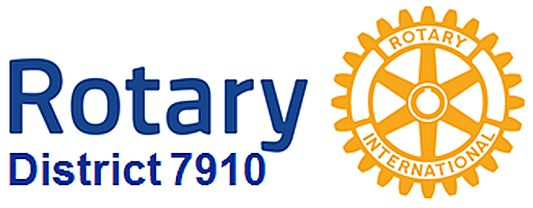 DAVID & ELEANOR MORLEY ENDOWED GLOBAL GRANTSCHOLARSHIP APPLICATIONIt is advised the Morley Global Grant Scholarship candidate seek a Rotarian’s help in filling out the applicationPlanned Activities: (filled out by candidate)In a few short sentences, tell us your objectives for this Global Grant:____________________________________________________________________________________________________________________________________________________________________________________________________________________________________________________________________________________Who will benefit from this Global Grant?  Include the number of beneficiaries:_____________________________________________________________________ _______________________________________________________________________________________________________________________________________________________________________________________________________________Which of the following activities will this Global Grant fund? ____________________________________________________________________________________________________________________________________________________________________________________________________________________________________________________________________________________________________________What are the scholarship candidate’s estimated travel dates? ____________________________________________________________________________________________________________________________________________________________________________________________________________________________________________________________________________________TO BE FILLED OUT BY ROTARY DISTRICT 79101. How did you select this candidate? ____________________________________________________________________________________________________________________________________________________________________________________________________________________________________________________________________________________2. In what ways is this candidate qualified to receive the Morley Global Grant Scholarship? ____________________________________________________________________________________________________________________________________________________________________________________________________________________________________________________________________________________3. Which goals will your activity support? ____________________________________________________________________________________________________________________________________________________________________________________________________________________________________________________________________________________4. How will you meet these goals? ____________________________________________________________________________________________________________________________________________________________________________________________________________________________________________________________________________________5. How will you measure your impact? ____________________________________________________________________________________________________________________________________________________________________________________________________________________________________________________________________________________6. Who will be responsible for collecting information for monitoring and evaluation?Primary Contacts:Sponsor District: ____________________________________________________Host District: _______________________________________________________Committee Members (two Rotarians):Rotarian 1:________________________________________________________Rotarian 2: ________________________________________________________TO BE FILLED OUT BY SCHOLARSHIP CANDIDATEScholarship CandidateName: _______________________________________________________________Street Address: ________________________________________________________Town/City: ___________________________________________________________Country: _____________________________________________________________E-mail Address: _______________________________________________________Phone Number: _______________________________________________________University/Study InstitutionName: _______________________________________________________________Street Address: ________________________________________________________Town/City: ___________________________________________________________Country: _____________________________________________________________Partners (if any):____________________________________________________________________________________________________________________________________________________________________________________________________________________________________________________________________________________Rotary ParticipationDescribe the role of the host Rotarians in this activity, and list their specific responsibilities:
____________________________________________________________________________________________________________________________________________________________________________________________________________________________________________________________________________________Describe the role of the international Rotarians in this activity, and list their specific responsibilities:____________________________________________________________________________________________________________________________________________________________________________________________________________________________________________________________________________________Project SustainabilityDescribe the role that members of the local community will play in implementing your project.  What incentives (i.e., compensation, awards, certification, promotion) will you provide to encourage local participation? Identify any individuals in the local community who will be responsible for monitoring outcomes and ensuring continuity of services. How will you support these individuals to help them take on this leadership role? Will you introduce practices to help generate income for ongoing project funding? ______________________________________________________________________________________________________________________________________________________________________________________________________________________________________________________________________________________________________________________________________________________________________________________________________________________________Currency Exchange RateSelect the local currency for your budget and enter the current rate of exchange to one (1) U.S. dollar.  To obtain the current Rotary International exchange rates, click here.   If your country is not on the official RI exchange-rates list, click here for the Oanda Currency Converter. Project BudgetDetail your proposed expenses by adding items to the budget. Note that the total budget must be equal to the total financing of your activity.Item DescriptionItem SupplierItem CategoryItem Local Cost (in U.S. dollars)Describe the process for selecting these budget items. Do you plan to purchase any items from local vendors? Have you performed a competitive-bidding process to select vendors? Do these budget items align with the local culture and technology standards? How will the beneficiaries maintain these items? If applicable, confirm that spare or replacement parts are readily available and that the beneficiaries possess the skills to operate equipment. Who will own the items purchased with grant funds at the end of the project, including equipment, assets, and materials?  Note that items cannot be owned by either a Rotary club or a Rotary member.____________________________________________________________________________________________________________________________________________________________________________________________________________________________________________________________________________________________________________________________________________________________________________________________________________________________________________________________________________________________World Fund MatchThe Rotary Foundation funds global grants from the World Fund, and awards range from US $15,000 to US $200,000.  The Foundation matches cash contributions at 50 percent and District Designated Fund (DDF) contributions at 100 percent. The Foundation will also match non-Rotarian contributions toward a grant, provided they do not come from either a cooperating organization or a beneficiary.  To determine the World Fund match for your Global Grant, list all resources of funding, specifying contributions from cash, DDF, and other sources. Non-Rotarian contributions with no match from the Rotary Foundation could be included in the grant financing if they are being used to purchase grant budget items. These contributions should not be sent to the Foundation. Notes:1. The total financing must be equal to the total budget of your activity.2. Any grant cash contribution sent to TRF must include an additional 5% to support processing expenses.  After you have added all funding sources and the request World Fund match, save to your “grant financing.Funding SourcesFunding Method: Morley Endowed Global Grant ScholarshipOrganization: Rotary District 7910Amount: $35,000Extra Support: _______________________________________________________Total of Morley Amount & Extra Support: _________________________________Application AuthorizationBy submitting this Global Grant application, we agree to the following:  All information contained in this application is, to the best of our knowledge, true and accurate; and, we intend to implement the activities as presented in this application.The club/district agrees to undertake these activities as a club/district.We will ensure all cash contributions (as detailed in the grant financing) will be either forwarded to The Rotary Foundation or sent directly to the Global Grant bank account after Trustee approval of the grant.Rotary International and The Rotary Foundation may use information contained in this application to promote the activities by various means such as The Rotarian, the annual RI convention, RVM: The Rotary Video Magazine, etc.We agree to share information on best practices when asked, and The Rotary Foundation may provide our contact information to other Rotarians who may wish advice on implementing similar activities.To the best of our knowledge and belief, except as disclosed herewith, neither we nor any person with whom we have or had a personal or business relationship are engaged, or intend to  engage, in benefiting from The Rotary Foundation grant funds or have any interest that may present a potential competing or conflicting interest.  A conflict of interest is defined as a situation in which a Rotarian, in relationship to an outside organization, is in a position to influence the spending of The Rotary Foundation grant funds, or influence decisions in ways that could lead directly or indirectly to financial gain for the Rotarian, a business colleague, or his or her family, or give improper advantage to others to the detriment of The Rotary Foundation.Primary Contact AuthorizationsRole: _______________________________________________________________Name: ______________________________________________________________Authorization Status: __________________________________________________Authorization Date: ___________________________________________________District Foundation Committee Authorizations Chair Name: _________________________________________________________Authorization Status: __________________________________________________Authorization Date: ___________________________________________________District Designated Fund Authorizations (if applicable)Role: _______________________________________________________________Name: ______________________________________________________________Authorization Status: __________________________________________________Authorization Date: ___________________________________________________Personal and Contact InformationFirst Name: __________________________________________________________Last/Family Name: ____________________________________________________Citizenship: __________________________________________________________Gender:_____________________________________________________________Street Address: _______________________________________________________Town/City, State, County: ______________________________________________Zip/Postal Code: ______________________________________________________E-mail Address: _______________________________________________________Primary Telephone: ___________________________________________________Secondary Telephone: _________________________________________________Emergency Contact InformationFirst Name: __________________________________________________________Last/Family Name: ____________________________________________________ E-mail Address: _______________________________________________________Street Address: ______________________________________________________Town/City, State, County: ______________________________________________Zip/Postal Code: ______________________________________________________Primary telephone: ___________________________________________________Secondary telephone: _________________________________________________Prior Education: List the two educational institutions you have most recently attended.Name:_____________________________________________________________Degree: _____________________________________________________________Place of Study: _______________________________________________________Field of Study: ________________________________________________________Name: ______________________________________________________________Degree: _____________________________________________________________Place of Study: _______________________________________________________Field of Study: ________________________________________________________Scholarship Information: Provide the following information about the academic program you plan to attend.Matriculating Educational Institution: ____________________________________Town/City, State and Country: __________________________________________Language of instruction: _______________________________________________Website: ____________________________________________________________Academic Program: ___________________________________________________Start and End Dates: ___________________________________________________List the classes you plan to take, and provide any relevant links to information about the program: ________________________________________________________________________________________________________________________________________________________________________________________________________________________________________________________________________________List any research details you plan to undertake: ________________________________________________________________________________________________________________________________________________________________________________________________________________________________________________________________________________How does your educational, professional, and/or volunteer experience align with Rotary’s goals in the selected area of focus? ________________________________________________________________________________________________________________________________________________________________________________________________________________________________________________________________________________What are your plans immediately after the scholarship period? ________________________________________________________________________________________________________________________________________________________________________________________________________________________________________________________________________________How do your long-term professional goals align with Rotary’s goals in the selected area of focus?  ________________________________________________________________________________________________________________________________________________________________________________________________________________________________________________________________________________Signed By	Name: ______________________________________________________________Role: _______________________________________________________________Authorization Status: __________________________________________________Authorization Date: ___________________________________________________Signature: ___________________________________________________________